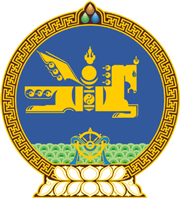 МОНГОЛ  УЛСЫН  ХУУЛЬ2016 оны 12 сарын 28 өдөр				                       Төрийн ордон, Улаанбаатар хотЭРҮҮГИЙН БАЙЦААН ШИЙТГЭХ ХУУЛЬД НЭМЭЛТ ОРУУЛАХ ТУХАЙ1 дүгээр зүйл.Эрүүгийн байцаан шийтгэх хуулийн 172 дугаар зүйлийн 172.4.4 дэх заалтын “тушаалтан” гэсний дараа “, хилийн төлөөлөгч, түүний орлогч, туслах офицер” гэж нэмсүгэй.2 дугаар зүйл.Энэ хуулийг Монгол Улсын хилийн тухай /Шинэчилсэн найруулга/ хууль хүчин төгөлдөр болсон өдрөөс эхлэн дагаж мөрдөнө.МОНГОЛ УЛСЫН ИХ ХУРЛЫН ДАРГА 					М.ЭНХБОЛД 